PERANCANGAN KAMPANYE SOSIAL MENGENAI BANGUNAN CAGAR BUDAYA DI KOTA BANDUNGDiajukan untuk Memenuhi Syarat dalam Memperoleh Gelar Sarjana Seni diBidang Desain Komunikasi Visual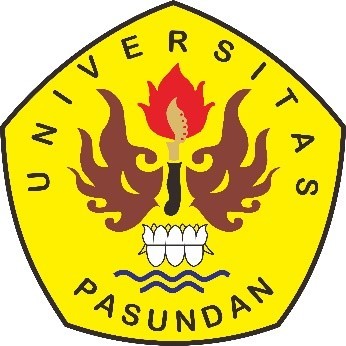 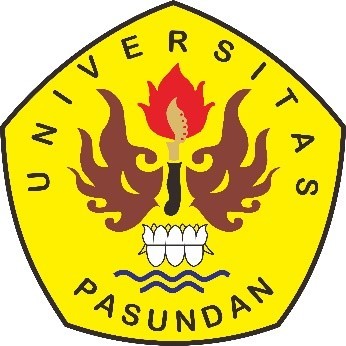 MUCHAMAD RANGGA NUR ISLAM146010066PROGRAM STUDI DESAIN KOMUNIKASI VISUALFAKULTAS ILMU SENI DAN SASTRAUNIVERSITAS PASUNDANBANDUNG, FEBRUARI 2019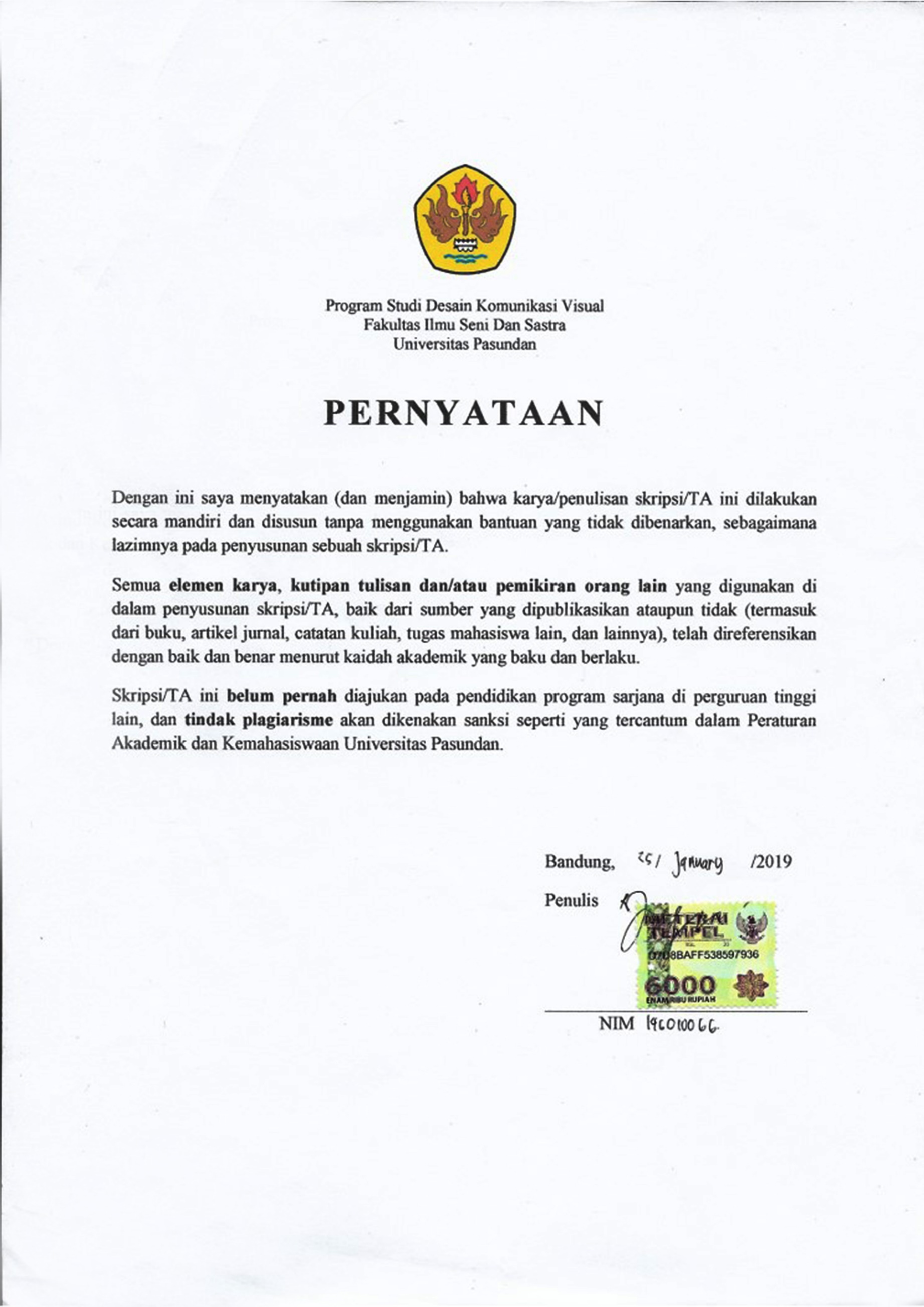 HALAMAN PERNYATAAN ORISINALITASDengan ini saya menyatakan (menjamin) bahwa pengkaryaan tugas akhir ini dilakukan secara mandiri dan disusun tanpa menggunakan bantuan yang tidak dibenarkan, sebagaimana laazimnya pada penyusunan sebuah Tugas Akhir.Semua elemen karya, kutipan tulisan atau pemikiran orang lain yang digunakan di dalam penyusunan pengkaraan, baik dari sumber yang dipublikasikan ataupun tidak, telah dikutip dan di sertakan sumbernya dengan baik dan benar menurut kaidah akademik yang berlaku.Pengkaryaan ini belum pernah diajukan pada program sarjana di perguruan tinggi lain dan tindak plagiarisme akan dikenakan sanksi seperti yang tercantum dalam peraturan akademik dan kemahasiswaan Universitas Pasundan Bandung.Muchamad Rangga Nur Islam146010066Perancangan Kampanye Sosial Mengenai Bangunan Cagar Budaya di Kota BandungHALAMAN PENGESAHANSkripsi ini diajukan oleh 	Nama 				: Muchamad Rangga Nur IslamNPM 				: 146010066Program Studi 		: Desain Komunikasi VisualJudul Skripsi 			: Perancangan Kampanye Sosial Mengenai   Bangunan Cagar Budaya di Kota BandungTelah berhasil dipertahankan di hadapan Dewan Penguji dan diterima sebagai bagian persyaratan yang diperlikan untuk memperoleh gelar Sarjana Seni pada Program Studi Desain Komunikasi Visual, Fakultas Ilmu Seni dan Sastra, Universitas Pasundan Bandung.DEWAN PENGUJIPembimbing 1 	: Drs. H. Agus Setiawan, M.Sn		____________Pembimbing 2 	: Boy Irwan, S.Sn				____________Ditetapkan di 		:Tanggal 		KATA PENGANTARPuji dan syukur penulis panjatkan atas kehadirat Allah SWT, salam sejahtera bagi kita, karena atas Rahmat dan karunia-Nya penulis dapat melaksasnakan semua kegiatan tugas akhir serta menyelesaikan laporan tugas akhir ini tepat pada waktunya. Penulisan tugas akhir ini dilakukan dalam rangka memenuhi salah satu syarat untuk mencapai gelar Sarjana Seni Program Studi Desain Komunikasi Visual pada Fakultas Ilmu Seni dan Sastra Universitas Pasundan.Ucapan terimakasih penulis sampaikan kepada semua pihak yang telah membantu dalam penyusunan laporan ini, diantaranya : Bapak Drs. H. Agus Setiawan,. M.Sn selaku dosen pembimbing yang telah menyediakan waktu, tenaga, dan pikiran untuk mengarahkan penulis dalam penyusunan tugas akhir ini. Bapak Boy Irwan, S.Sn selaku dosen pembimbing yang telah menyediakan waktu, tenaga, dan pikiran untuk mengarahkan penulis dalam penyusunan tugas akhir ini. Bapak Tata Kartasudjana,. M.Ds , Bapak Fadhly Abdilah,. M.Ds, Ibu Purmaningrum Maeni,. M.Ds, selaku Koordinator Tugas Akhir jurusan Desain Komunikasi Visual, Universitas Pasundan Bandung.Bapak Muammar Mochtar,. M.Ds dan Bapak Yudi Rudiansyah,. S.Sn yang selalu memberikan solusi ketika penulis sedang kesulitan dalam melaksanakan Tugas Akhir.Seluruh dosen Desain Komunikasi Visual Universitas Pasundan yang telah memberikan berbagai ilmu pengetahuan yang sangat bermanfaat bagi penulis dalam menyelesaikan Tugas Akhir ini.Kedua orang tua,  Bapak Wawan Muliawan, Ibu Ian Wiana dan adik Liyana Nabilah yang senantiasan selalu memberikan dukungan moral, materi dan juga dukungan spiritual kepada saya.Rekan saya khususnya Bellaa Permatasari dan Alfian Yusuf yang terus membangkitkan semangat dengan berbagai cara dan memberikan bantuan  kepada saya agar dapat menyelesaikan penyusunan proposal usulan penelitian ini.Serta semua pihak yang namanya tidak dapat saya sebutkan satu persatu, terimakasih telah membantu penulis, baik secara langsung maupun tidak langsung.Penulis menyadari bahwa laporan ini masih jauh dari kata sempurna. Oleh karena itu penulis mengaharapkan kritik dan saran yang sifatnya membangun agar penyusunan laporan Tugas Akhir ini dapat menjadi lebih baik lagi.Bandung, 			2019Penulis HALAMAN PERNYATAAN PERSETUJUAN PUBLIKASITUGAS AKHIR UNTUK KEPERLUAN AKADEMISSebagai sivitas akademik Universitas Pasundan, saya yang bertanda tangan di bawah ini :Nama 		: Muchamad Rangga Nur IslamNPM 		: 146010066Progrm studi 	: Desain Komunikasi VisualDepartemen 	:Fakultas 	: Ilmu Seni dan SatraJenis Karya 	: Skripsi / PengkaryaanDemi pengembangan ilmu pengetahuan, menyetujui untuk memberikan kepada Universitas Pasundan Hak Bebas Royalti Nonekslusif (Non-exclusive Royalty Free Right) atas karya ilmiah saya yang berjudul :Perencangan Kampenye Sosial Bangunan Cagar Budaya di Kota BandungBeserta perangkat yang ada (jika diperlukan). Dengan Hak Bebas Royalti Nonekslusif ini Universitas Pasundan berhak menyimpan, mengalih meda/formatkan, mengelola dalam bentuk pangkalan data (database), merawat dan mempublikasikan tugas akhir saya selama tetap mencantumkan nama saya sebagai penulis/penciota dan sebagai pemilik Hak Cipta.Demikian pernyataan ini saya buat dengan sebenarnya.Dibuat di 	: ………………..Pada tanggal 	: ………………..Yang menyatakan( Muchamad Rangga Nur Islam )DAFTAR ISIKATA PENGANTAR	iABSTRAK	ivABSTRACT	vDAFTAR ISI	viDAFTAR TABEL	ixDAFTAR GAMBAR	xDAFTAR LAMPIRAN	xiBAB I	1PENDAHULUAN	11.1  Latar Belakang Masalah	11.1.1	Fenomena	21.1.2	Isu	21.1.3	Opini	21.2 Identifikasi Masalah	31.3  Rumusan Masalah	41.4  Batasan Masalah	41.5  Maksud dan Tujuan	41.5.1	Maksud	41.5.2 	Tujuan	41.6  Struktur Berfikir Penelitian	51.7  Metode Penelitian	61.8  Sistematika Penulisan	6BAB II	7LANDASAN TEORI	72.1  Cagar Budaya	72.1.1	Regulasi	72.1.2    Penggolongan Bangunan	92.2  Kampanye	92.2.1   Sifat dan Ciri Kampanye	102.3  Model Komunikasi	112.3.1	Model Komunikasi AISAS	112.3.2	Sosialisasi	112.4  Media	122.4.1	Definisi Media	122.4.2	Media Kampanye	122.5  Desain	132.5.1	Prinsip Desain	132.5.2	Elemen	142.6  Website	14BAB III	15DATA DAN ANALISA	153.1  Data	153.1.1	Studi Literasi	153.1.2	Observasi	163.1.3	Wawancara	173.1.4	Kuesioner	173.2  Analisa	183.2.1	5W2H	183.2.2	Target Audiens	193.3  Target Journey	203.3.1 	Studi Indikator	233.3.2	Referensi Visual	243.3.3	Referensi Desain	253.3.4	Referensi Media	263.3.5 Moodboard	283.4  Target Insight	313.4.1	Keywoard	313.4.2 	What to say	313.4.3 	How to say	31BAB IV	32KONSEP PERANCANGAN	324.1  Strategi Komunikasi	324.2  Strategi Pesan	324.3  Strategi Kreatif	324.3.1	Konsep visual	324.3.1.1	Tone Warna	344.3.1.2	Tipografi	344.3.1.3	Logo	354.3.2	Konsep Verbal	394.4  Konsep Media	404.4.1	Jadwal Media dan Budgeting	424.4.2 Aplikasi Media	44BAB V	52KESIMPULAN DAN SARAN	525.1 Kesimpulan	525.2 Saran	52DAFTAR PUSTAKA	53DAFTAR TABELTabel 3. 1 Target Journey	20Tabel 3. 2 Target Journey	21Tabel 3. 3 Target Journey	22Tabel 4. 1 AISAS	42Tabel 4. 2 Jadwal Media	42Tabel 4. 3 Budgeting	43DAFTAR GAMBARGambar 1. 1  Struktur berpikir penelitian	5Gambar 2. 2 Prinsip-prinsip Desain	13Gambar 2. 3 Elemen dasar	14Gambar 3. 4 Studi indikator.	23Gambar 3. 5 Media yang sering digunakan	23Gambar 3. 6 Referensi Visual	24Gambar 3. 7  Referensi Desain	25Gambar 3. 8 Referensi Media	26Gambar 3. 9 Referensi Media	27Gambar 3. 10  Moodboard warna yang muncul	28Gambar 3. 11 Moodboard huruf	29Gambar 3. 12 Moodboard garis	30Gambar 4. 13 Visual utama	33Gambar 4. 14 Visual utama	33Gambar 4. 15 Visual pendukung	33Gambar 4. 16 Tone warna.	34Gambar 4. 17  Studi visual logo	35Gambar 4. 18 Studi visual logo.	36Gambar 4. 19 Studi visual logo.	37Gambar 4. 20 Studi visual logo.	38Gambar 4. 21 Studi Visual Logo	39Gambar 4. 22 Instastory Instagram	44Gambar 4. 23 Post Banner	45Gambar 4. 24 Halte Ads	46Gambar 4. 25 Sosial Media Facebook	46Gambar 4. 26 Sosial Media, Instagram	47Gambar 4. 27 Billboard	48Gambar 4. 28 Web Ads	48Gambar 4. 29 Website	49Gambar 4. 30 Seminar (poster)	50Gambar 4. 31 Merchandise (Baju)	51Gambar 4. 32  Totebag	51Gambar 4. 33 Sticker	51DAFTAR LAMPIRAN